	Lääne-Harju Vallavalitsuse	XX.02.2019 korralduse nr 	lisaÜlejõe tee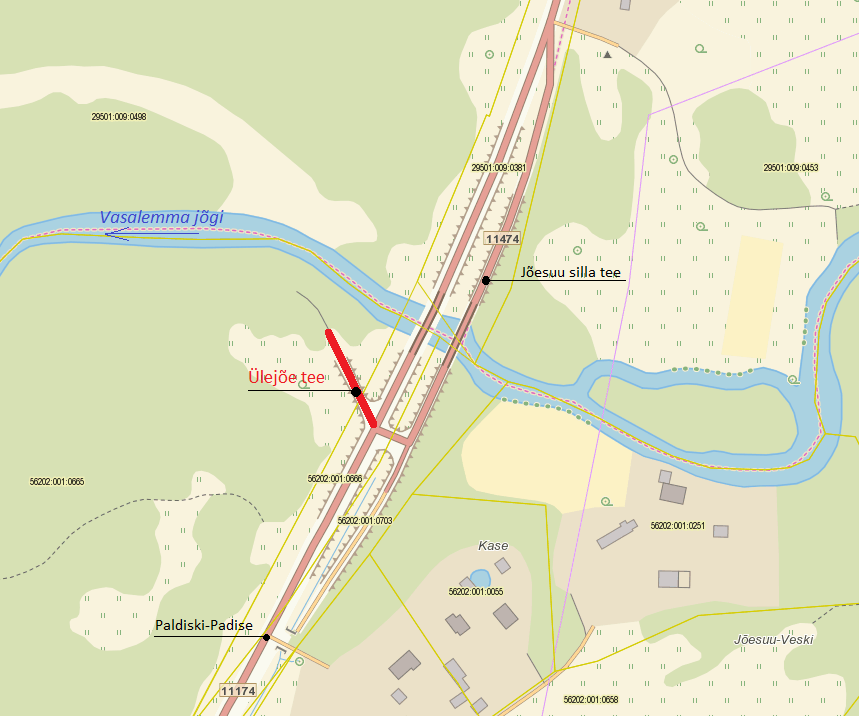 Aluskaart pärineb Maa-ameti X-GIS kaardirakendusest